СХЕМАтринадцатимандатного избирательного округа муниципального образования Вязьма-Брянского сельского поселения Вяземского района Смоленской области для проведения выборов депутатов Совета депутатов Вязьма-Брянского сельского поселения Вяземского района Смоленской областиЧисло избирательных округов – 1Число депутатских мандатов – 13Число избирателей в округе –  3906 человек (01.07.2014.)Тринадцатимандатный  избирательный округСело: Вязьма-БрянскаяДеревни: Вассынки, Железнодорожный, Зеленый, Певное.Графическое изображение схемы тринадцатимандатного избирательного округа  муниципального   образования Вязьма-Брянского сельского поселения  Вяземского района Смоленской области для проведения выборов депутатов Совета депутатов Вязьма-Брянского сельского поселения                                                                              Вяземского района Смоленской области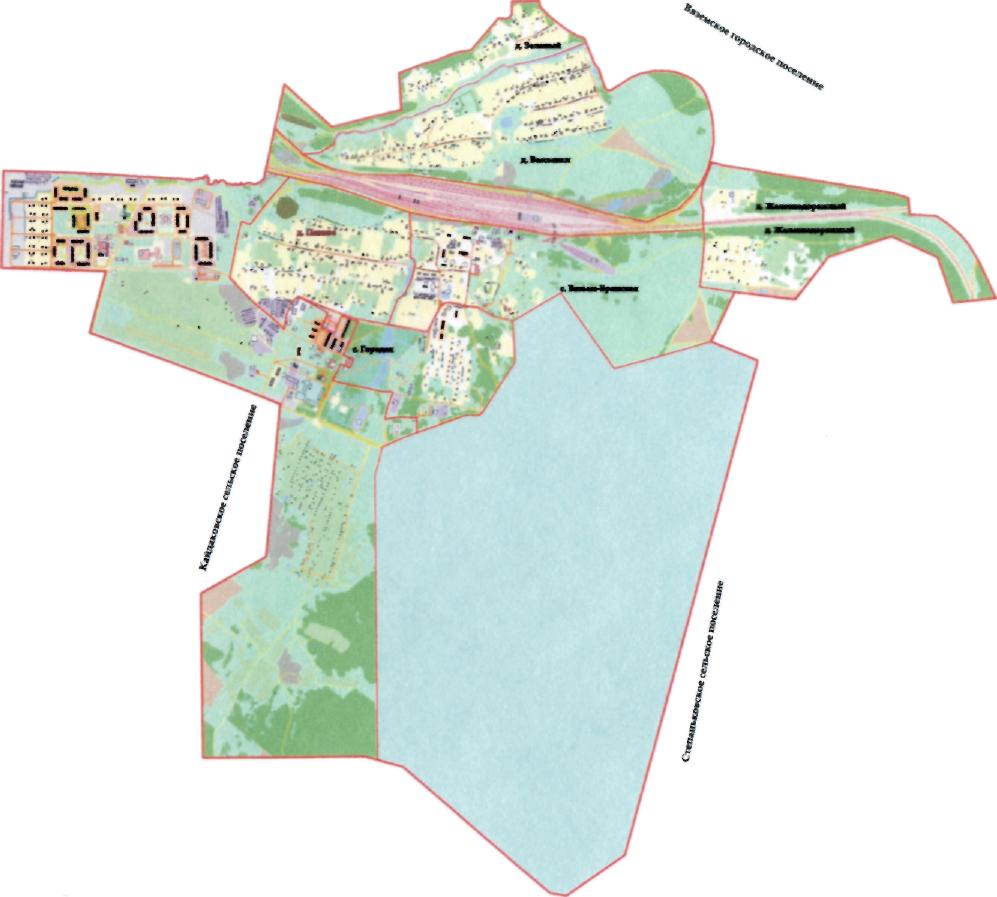 Приложение № 1к  решению                                                                                 Совета     депутатов      Вязьма-Брянского сельского  поселения  Вяземского района Смоленской области от  «06 »    04    2015 года  №  12Приложение № 2к  решению                                                                                 Совета     депутатов      Вязьма - Брянского сельского  поселения  Вяземского района Смоленской области от  «06»    04    2015года  №    12